АМАНАКСКИЕ                                             Распространяется    бесплатноВЕСТИ 23 октября 2017г                                                                                                                                                              №68(195)ОФИЦИАЛЬНОИнформационный вестник Собрания представителей сельского поселения Старый Аманак муниципального района Похвистневский Самарской областиАдминистрации сельского поселения Старый Аманак муниципального района ПохвистневскийГосударственное бюджетное учреждение Самарской области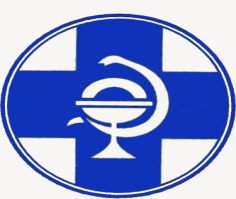 «Самарское ветеринарное объединение»ВАЖНАЯ ИНФОРМАЦИЯ          ВНИМАНИЕ!На территории Туймазинского района Республики Башкортостан установлен очаг Ящура крупного и мелкого рогатого скота, также подозрение ящура в Мелекесского районе Ульяновской области, очаги Африканской чумы свиней (АЧС) в Саратовской области и др. опасных заразных заболеваний животных по Российской Федерации!Обо всех случаях заболевания и внезапного падежа крупного и мелкого рогатого скота, свиней просим НЕЗАМЕДЛИТЕЛЬНО сообщать в ГБУ СО «Самарское ветеринарное объединение» по телефонам горячей линии: 8(846)951-00-31;8(927)-003-23-32;8(937)–650-49-55          Структурное подразделение Похвистневская СББЖ г.Похвистнево, ул.Суходольная,38 тел.: 8(84656)2-12-87;2-27-95; 2-16-07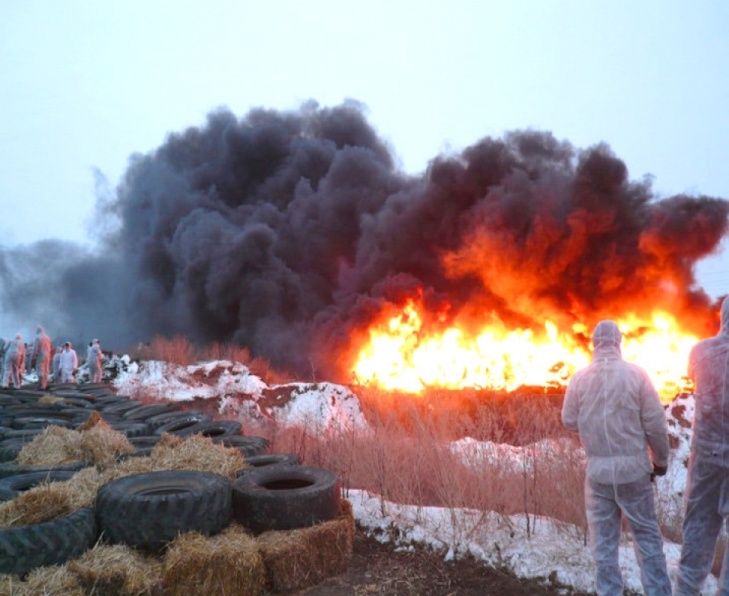 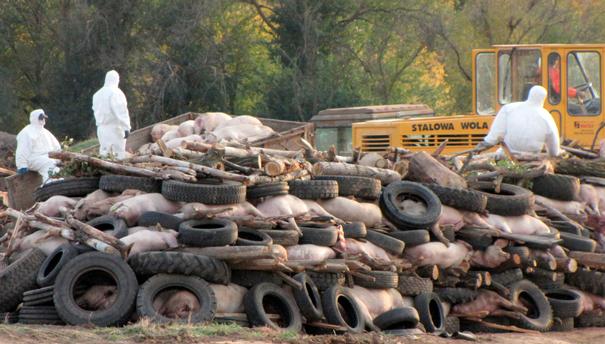 Помните, за действия (бездействия), повлекшие за собой возникновение очагов Ящура, АЧС и др. заразных заболеваний животных и её распространение предусмотрена административная и уголовная ответственность!Гимназисты в гостях у сотрудников полиции МО МВД России «Похвистневский».На прошлой неделе сотрудники полиции МВД России «Похвистневский» при участии представителей Общественного совета и Совета ветеранов при МО МВД, организовали встречу с учащимися 6 А класса гимназии им. С.В.Байменова. В начале мероприятия ребятам провели небольшую экскурсию по отделу и затем пригласили в актовый зал, где ребят встретили председатель  общественного Совета Ветеранов при МО МВД России «Похвистневский» Татьяна Вобликова, которая подробно рассказала ребятам о структурных подразделениях полиции и о том какие функции они выполняют. Сотрудники органов внутренних дел специалист группы тылового обеспечения Александр Назаров, специалист направления профессиональной подготовки ОРЛС Дмитрий Семенов и  ведущий юрисконсульт Александр Киреев  напомнили ребятам о правах и обязанностях граждан России, предусмотренных Конституцией РФ, а также разъяснили им с какого возраста граждане России могут приобретать те или иные права и нести правовые обязанности. Также рассказали ребятам о видах противоправной деяний, а также разъяснили с какого возраста и за какие правонарушения несовершеннолетних ставят на профилактический учёт, а за какие они могут быть привлечены к уголовной, либо административной ответственности.Но больше всего школьников заинтересовало знакомство с вооружением сотрудников органов внутренних дел. Детям не только рассказали, но и показали устройства имеющегося в наличии огнестрельного оружия и защитной экипировки. Мальчишкам и девчонкам очень понравилась эта часть мероприятия, где показывали содержимое экспертно-криминалистического чемодана, с которым следственно-оперативная группа выезжает на место происшествия, а также специальные средства, используемые полицейскими в работе: бронежилет, защитный шлем, резиновую дубинку, и предоставили ребятам возможность не только рассмотреть спецсредства, но и примерить их на себе.Данное мероприятие проходило с целью заинтересовать ребят работой органов внутренних дел, а также повысить авторитет полиции в глазах подрастающего поколении.                                   Закон против алкоголизации.МО МВД России «Похвистневский» напоминает гражданам, что распитие спиртных напитков, а так же появление в состоянии опьянения в общественных местах , согласно ст. 20.20 ч.1 КоАП РФ «Распитие алкогольной продукции в общественном месте», влечёт наложение штрафа в в размере от 500 до 1500 рублей. А так же появление на улицах, стадионах, в скверах, парках, в транспортном средстве общественного пользования и в других общественных местах в состоянии опьянения, оскорбляющем человеческое достоинство и общественную нравственность, влечёт наложение штрафа в размере от 1500 рублей или административный арест на срок до 15 суток. Данное действие регламентируется ст.20.21 КоАП РФ «Появление в общественном месте в состоянии алкогольного опьянения».Своевременная неуплата административного штрафа, влечёт наложение административного штрафа в двукратном размере суммы неуплаченного административного штрафа, но не менее 1000 рублей, либо административный арест на срок до 15 суток, либо обязательные работы на срок до пятидесяти часов, согласно ст. 20.25 КоАП РФ «Уклонение от исполнения административного наказания»По итогам 9 месяцев было пресечено административных правонарушений 958 из них: - по ст. 20.21 КоАП РФ «Появление в общественном месте в состоянии алкогольного опьянения»  - 384 нарушения; - по ст. 20.20 ч.1 КоАП РФ «Распитие алкогольной продукции в общественном месте» - 219 нарушений; - по ст. 20.25 КоАП РФ «Уклонение от исполнения административного наказания» - 12 нарушений.Исходя из вышеуказанного, закон обеспечивает средствами административного воздействия соблюдение гражданами общественного порядка к общественной нравственности, защиту прав и свобод человека и гражданина от посягательств на здоровый образ жизни.Иванов Е.А., старший инспектор направления по ИАЗ               Уважаемые жители и гости городского округа Похвистнево и муниципального района ПохвистневскийВ настоящее время около 40,0% населения региона используют портал «gosuslugi.ru» и получают вышеуказанный услуги в электронном виде. Портал предоставляет возможность получить в упрощенном виде государственные и муниципальные услуги, в том числе регистрацию транспортных средств, получение водительского удостоверения.Регистрационно-экзаменационное отделение (РЭО) ГИБДД МО МВД России «Похвистневский» напоминает, гражданам и организациям о возможности получения государственных услуг, связанных с регистрацией автотранспортных средств и прицепов к ним, а также с приемом квалификационных экзаменов на получение водительских прав, через Единый портал Государственных услуг Российской Федерации. Более подробная информация размещена на сайтах https://www.gosuslugi.ru и ГУ МВД России по Самарской области https://63.мвд.рф в разделе «Госуслуги».Анализ оказания государственных услуг в электронном виде, РЭО ГИБДД МО МВД России «Похвистневский», показал, что все чаще жители и гости городского округа Похвистнево и муниципального района Похвистневский обращаются в регистрационно-экзаменационное отделение Госавтоинспекции через Единый портал Государственных услуг Российской Федерации (ЕПГУ).За последние 9 месяцев количество поступивших в РЭО на получение госуслуг по линии регистрационной деятельности составило 2797 заявлений; тоже из них направлено в электронном виде 1902 заявления. Удельный вес количества заявлений в электронном виде составил 68%.Количество заявлений направленных на выдачу (замене) водительского удостоверения составил 1212, из них в электронном виде через ЕПГУ 1133. Удельный вес количества заявлений в электронном виде составил 93.48%.Общее количество заявлений поступивших в РЭО на получение госуслуг по линии по линии регистрации и экзаменационной деятельности составило 4009, из них в электронном виде через ЕПГУ 3035. Удельный вес количества заявлений в электронном виде составил 75,7%.Использование вышеуказанных сервисов позволило гражданам значительно сэкономить время, финансовые затраты и исключить длительное пребывание в РЭО ГИБДД МО МВД России «Похвистневский».Фиктивная регистрация иностранных граждан на территории Российской Федерации вне закона.В результате проведенной проверки миграционного законодательства сотрудники полиции МО МВД России «Похвистневский» зафиксировали два случая фиктивной постановки на миграционный учет троих граждан из соседних республик. По данным правоохранителей, подозреваемые зарегистрировали иностранных граждан без намерения в дальнейшем предоставить им жилое помещение для проживания.Так, в сентябре текущего года 40-летняя жительница села Рысайкино Похвистневского района - собственница частного дома, действуя умышленно предоставила в ОВМ заявление гражданина республики Таджикистан 1981 г.р., где были указаны ложные сведения о месте проживания с указанием места регистрации, достоверно зная, что гражданин республики Таджикистан не будет проживать по данному адресу.Примерно в тоже время, житель г.Похвистнево 1929 г.р. находясь в помещении отдела по вопросам миграции (ОВМ) МО МВД России «Похвистневский», передал специалисту ОВМ два заполненных уведомления о прибытии иностранного гражданина или лица без гражданства в место пребывания соответствующего образца, на мужчин граждан Армении 1960 г.р. и 1964 г.р. Так же как и в первом случае фактическое жилое помещение гражданам ближнего зарубежья не предоставлялось.По обоим случаям в отношении собственников жилых помещений возбуждены уголовные дела по ст. 322.2 УК РФ «Фиктивная регистрация гражданина Российской федерации по месту пребывания или по месту жительства в жилом помещении в Российской Федерации и фиктивная регистрация иностранного гражданина по месту жительства в жилом помещении в Российской Федерации».Санкция данной статьи предусматривает наказание в виде штрафа в размере до 500 тысяч рублей либо лишения свободы сроком до трех лет.В г.Похвистнево возбуждено дело о мошенничестве посредством «Мобильного банка»В сегодняшний век высокоскоростных технологий и гаджетов, для человека созданы все условия, чтобы быстро сделать ту работу, на которую ранее нужно было затратить уйму времени и денег, быстро и не вставая с дивана. Если даже лет пять назад мы должны были ходить в нужные организации чтобы получить ту или иную справку, то сегодня достаточно скачать приложение «Госуслуги» - и быстро и менее затратно. В повседневной жизни оплатить коммунальные платежи или пополнить счёт мобильника на много проще через «Мобильный Банк», чем идти в кассу и простоять неизвестно сколько времени в очереди. «Мобильный банк» - это не только удобно, но и не совсем безопасно.На днях в МО МВД России «Похвистневский» обратился молодой человек, студент одного из Самарских вузов, с заявлением о том, что с его банковской карты были переведены денежные средства в размере 5000 рублей на другую банковскую карту. В ходе следственных действий сотрудники полиции установили, что во время встречи студента со своим знакомым, последний под предлогом «поиграть» попросил телефон потерпевшего, далее посредством СМС-сообщений на номер «Мобильного банка» злоумышленник перевёл на свою банковскую карту вышеуказанную сумму.Злоумышленником оказался 25-летний, временно не работающий, житель г.Похвистнево, в отношении которого было заведено уголовное дело по ст. 159 ч. 1 УК РФ «Мошенничество». В отношении злоумышленника возбуждено уголовное дело. Преступника ждёт наказание от штрафа в размере от 120000 рублей, либо лишение свободы на срок до двух лет.Жительница Похвистневского района фиктивно зарегистрировала на своей жилплощади граждан соседних республик.Сотрудники полиции МО МВД России «Похвистневский» в результате проверки миграционного законодательства выявили, факт нарушения п. 7 ст. 2 ФЗ № 109 «О миграционном учёте иностранных граждан и лиц без гражданства в Российской Федерации»В июне месяце этого года находясь в помещении многофункционального центра (МФЦ), гражданка Российской Федерации, 67-летняя жительница с. Большой Толкай Похвистневского района, передала специалисту данной организации заполненное уведомление о прибытии иностранного гражданина или лица без гражданства в место пребывания соответствующего образца, а именно гражданки республики Киргизия 1966 г.р., с указанием места пребывания жилой дом, в котором зарегистрирована сама жительница с. Большой Толкай.Не много позднее, в том же месяце, та же жительница с. Большой Толкай, принесла в (МФЦ) и передала специалисту, другое заполненное уведомление о прибытии иностранного гражданина или лица без гражданства в место пребывания соответствующего образца, на имя гражданина республики Киргизии 1960 г.р., указав место пребывания свой дом.Где-то через месяц, эта же жительница с.Большой Толкай пришла в (ОВМ) МО МВД России «Похвистневский» и передала специалисту данной организации два заполненных уведомления о прибытии иностранных граждан соответствующего образца, на тех же граждан Киргизии 1966 г.р. и 1960 г.р. и указала место пребывания жилой дом, в котором зарегистрирована сама жительница с. Большой Толкай в Похвистневском районе.Гражданка РФ достоверно знала, что данные граждане соседней республики проживать по указанному адресу пребывать не будут, поскольку фактическое жилое помещение по данному адресу не представлялось. Своими умышленными действиями, непосредственно направленными на создание условий для фиктивной постановки на миграционный учёт иностранного гражданина по месту пребывания в жилом помещении РФ, жительница с. Большой Толкай, лишила возможности отдел по вопросам миграции (ОВМ) МО МВД России «Похвистневский», осуществлять контроль над соблюдениям гражданами республики Киргизия правил миграционного учёта и их передвижения на территории РФ.В отношении жительницы с. Большой Толкай, по признакам преступления предусмотренного ст.322.3 УК РФ «Фиктивная постановка на учет иностранного гражданина или лица без гражданства по месту пребывания в жилом помещении в Российской Федерации» возбуждено три уголовных дел.         О расходовании бюджетных средств сельского поселения Старый Аманакна устранение аварийных ситуаций на водопроводной сети населенных пунктов поселения в 2016 году                  В соответствии с Федеральным законом от 06.10.2003 № 131-ФЗ «Об общих принципах организации местного самоуправления в Российской Федерации», Уставом сельского поселения Старый Аманак, с учетом заключения бюджетно-экономической комиссии сельского поселения Старый Аманак                                                       СОБРАНИЕ ПРЕДСТАВИТЕЛЕЙ ПОСЕЛЕНИЯРЕШИЛО:Рекомендовать председателю Собрания представителей сельского поселения Старый Аманак муниципального района Похвистневский  Самарской области направить в  следственный отдел по г. Похвистнево СУСК РФ по Самарской области, Похвистневскому межрайонному прокурору информацию о не подтверждении  факта причинения ущерба бюджету сельского поселения в результате расчетов с ЗАО «Энергетик», так как сумма затрат, понесенных данным Обществом при производстве работ по ремонту водопроводов, превышает размер денежных средств, перечисленных в его адрес в качестве оплаты. Опубликовать настоящее Решение в газете «Аманакские вести».Настоящее Решение вступает в силу со дня его официального опубликования.Председатель Собрания представителей                                                Е.П.Худановсельского поселения Старый Аманакмуниципального района Похвистневский	              Глава сельского поселения Старый Аманак		                             В.П.Фадеев                       Российская Федерация            Собрание представителей                                                               сельского поселения                   СТАРЫЙ АМАНАКмуниципального района Похвистневский                  Самарской области                       третьего созыва                   Р Е Ш Е Н И Е               23.10.2017   №  67а                    с. Старый АманаО рассмотрении представления Похвистневской межрайонной прокуратуры              Рассмотрев представление Похвистневской межрайонной прокуратуры от 29.09.2017 № 86-68-1448/17, в соответствии с Федеральным законом от 06.10.2003 № 131-ФЗ «Об общих принципах организации местного самоуправления в Российской Федерации», Уставом сельского поселения Старый Аманак,                                                      СОБРАНИЕ ПРЕДСТАВИТЕЛЕЙ ПОСЕЛЕНИЯ                                                                                РЕШИЛО:1.Усилить контроль за исполнением Главой поселения Фадеевым В.П. федерального законодательства в сфере противодействия коррупции.2.Привлечение Главы поселения Фадеева В.П. к дисциплинарной ответственности в виде замечания или выговора нормативными актами Собрания представителей поселения не предусмотрено.3.Опубликовать настоящее Решение в газете «Аманакские вести» сельского поселения Старый Аманак.4.Настоящее Решение вступает в силу со дня его официального опубликования.Председатель Собрания представителей поселения	              Е.П.Худанов Глава сельского поселения		                                               В.П.ФадеевС О Б Р А Н И ЕП  Р Е Д С Т А В И Т Е Л Е ЙСЕЛЬСКОГО ПОСЕЛЕНИЯСтарый Аманакмуниципального районаПОХВИСТНЕВСКИЙСАМАРСКОЙ ОБЛАСТИтретьего созываР Е Ш Е Н И Е23.10.2017 № 67С.Старый АманакС О Б Р А Н И ЕУЧРЕДИТЕЛИ: Администрация сельского поселения Старый Аманак муниципального района Похвистневский Самарской области и Собрание представителей сельского поселения Старый Аманак муниципального района Похвистневский Самарской областиИЗДАТЕЛЬ: Администрация сельского поселения Старый Аманак муниципального района Похвистневский Самарской областиАдрес: Самарская область, Похвистневский          Газета составлена и отпечатана                                                                исполняющийрайон, село Старый Аманак, ул. Центральная       в администрации сельского поселения                                                  обязанности главного37 а, тел. 8(846-56) 44-5-73                                           Старый Аманак Похвистневский район                                                   редактора                                                                                          Самарская область. Тираж 100 экз                                                           Н.М.Лисицына